Amish Baked Oatmeal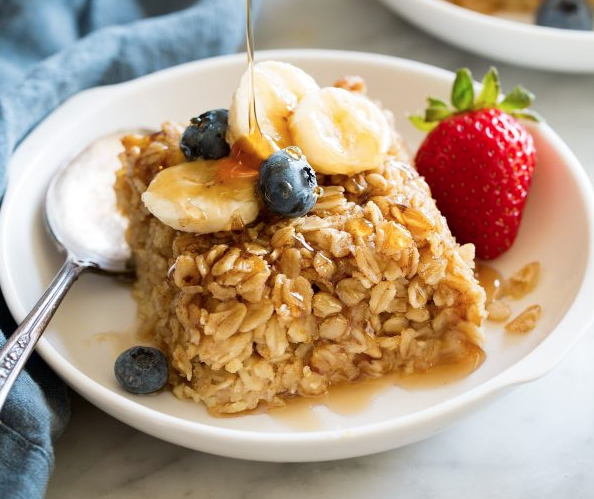 Prep Time: 10 minutesCook Time: 40 minutesTotal Time: 50 minutesYield: 24 servings